          CIVIL ENGINEERING AND ARCHITECTURE       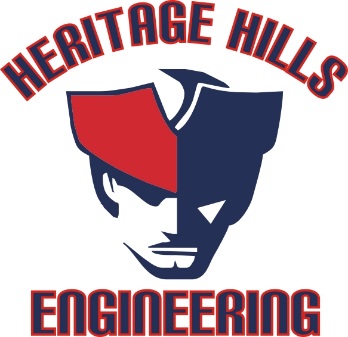 Hurm/Personal House				    3rd Grading Period Project Contains										   POINTS*Annotated Hand Sketches					______/10*Drone View								______/10*First Floor Print-Off (W/ Components) 		______/10*Anotated First Floor Print off (W/O Comp.)		______/10*4 Camera Views (Realistic/Raytrace, Diff. Angles)	______/10*Packet (Neat, Organized, Cover Page etc)		______/10*Over-all Appearance 						______/20	(maximize space, cabinets upper/lower	 decorations, attention to details)										   Total________/80Name:_________________________________